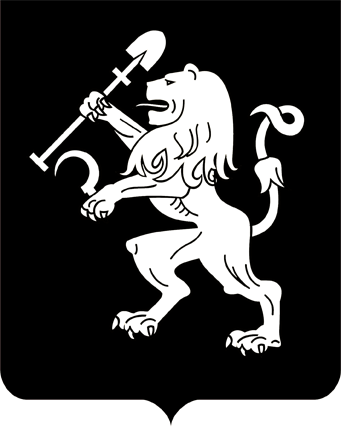 АДМИНИСТРАЦИЯ ГОРОДА КРАСНОЯРСКАПОСТАНОВЛЕНИЕО внесении изменений в постановление администрациигорода от 05.10.2016 № 548На основании решения городской комиссии по рассмотрению тарифов (цен) (протокол от 16.12.2016 № 20), в соответствии с решением Красноярского городского Совета от 22.12.2006 № 12-263 «О Порядке установления тарифов (цен) на услуги (работы) муниципальных предприятий и учреждений», руководствуясь статьями 41, 58, 59, 66 Устава города Красноярска,ПОСТАНОВЛЯЮ:1. Внести изменения в приложение к постановлению администрации города от 05.10.2016 № 548 «Об утверждении тарифов (цен)               на услуги (работы), оказываемые муниципальным предприятием города Красноярска «Ритуальные услуги», дополнив раздел «Услуги (работы) ритуального характера» таблицы строками 65–70 следующего содер-жания:2. Настоящее постановление опубликовать в газете «Городские новости» и разместить на официальном сайте администрации города.3. Постановление вступает в силу со дня его официального опубликования.Глава города								  Э.Ш. Акбулатов13.02.2017№ 75№ п/пНаименование услуг (работ)Тариф (цена) НДС не облагается, руб.«65Изготовление могилы вручную для захоронения урны с прахом умершего на плановом участке657,0066Изготовление могилы вручную для захоронения урны с прахом умершего в оградке755,6067Изготовление могилы вручную для захоронения урны с прахом умершего в цветнике821,3068Захоронение урны с прахом умершего на плановом участке270,0069Захоронение урны с прахом умершего в оградке310,5070Захоронение урны с прахом умершего в цвет-нике337,50»